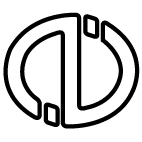 T.C.ANADOLU ÜNİVERSİTESİ……………………………………………… DEKANLIĞINA/MÜDÜRLÜĞÜNEMERKEZİ YERLEŞTİRME PUANI İLE YATAY GEÇİŞ BAŞVURU FORMUI. KİŞİSEL BİLGİLERI. KİŞİSEL BİLGİLERI. KİŞİSEL BİLGİLERI. KİŞİSEL BİLGİLERI. KİŞİSEL BİLGİLERI. KİŞİSEL BİLGİLERI. KİŞİSEL BİLGİLERI. KİŞİSEL BİLGİLERT.C. Kimlik Numarası :T.C. Kimlik Numarası :Adı Soyadı :Adı Soyadı :Doğum Yeri :Doğum Yeri :Doğum Tarihi :Uyruğu :Uyruğu :Cinsiyeti :Tel :Tel :E-posta :Yazışma Adresi :Yazışma Adresi :II. HALEN KAYITLI OLDUĞU YÜKSEKÖĞRETİM KURUMUNA İLİŞKİN BİLGİLERII. HALEN KAYITLI OLDUĞU YÜKSEKÖĞRETİM KURUMUNA İLİŞKİN BİLGİLERII. HALEN KAYITLI OLDUĞU YÜKSEKÖĞRETİM KURUMUNA İLİŞKİN BİLGİLERII. HALEN KAYITLI OLDUĞU YÜKSEKÖĞRETİM KURUMUNA İLİŞKİN BİLGİLERII. HALEN KAYITLI OLDUĞU YÜKSEKÖĞRETİM KURUMUNA İLİŞKİN BİLGİLERII. HALEN KAYITLI OLDUĞU YÜKSEKÖĞRETİM KURUMUNA İLİŞKİN BİLGİLERII. HALEN KAYITLI OLDUĞU YÜKSEKÖĞRETİM KURUMUNA İLİŞKİN BİLGİLERII. HALEN KAYITLI OLDUĞU YÜKSEKÖĞRETİM KURUMUNA İLİŞKİN BİLGİLERÜniversite Adı :Üniversite Adı :Fakülte / Yüksekokul Adı :Fakülte / Yüksekokul Adı :Bölüm Adı :Bölüm Adı :Genel Not Ortalaması :Genel Not Ortalaması :Giriş Yılı :Giriş Yılı :Kayıtlı Olduğu BölümünKayıtlı Olduğu BölümünAdı :Puan Türü :Puanı :III. YATAY GEÇİŞ YAPILACAK BÖLÜME / PROGRAMA İLİŞKİN BİLGİLERIII. YATAY GEÇİŞ YAPILACAK BÖLÜME / PROGRAMA İLİŞKİN BİLGİLERIII. YATAY GEÇİŞ YAPILACAK BÖLÜME / PROGRAMA İLİŞKİN BİLGİLERIII. YATAY GEÇİŞ YAPILACAK BÖLÜME / PROGRAMA İLİŞKİN BİLGİLERIII. YATAY GEÇİŞ YAPILACAK BÖLÜME / PROGRAMA İLİŞKİN BİLGİLERIII. YATAY GEÇİŞ YAPILACAK BÖLÜME / PROGRAMA İLİŞKİN BİLGİLERIII. YATAY GEÇİŞ YAPILACAK BÖLÜME / PROGRAMA İLİŞKİN BİLGİLERIII. YATAY GEÇİŞ YAPILACAK BÖLÜME / PROGRAMA İLİŞKİN BİLGİLERFakülte / Yüksekokul Adı :Fakülte / Yüksekokul Adı :Bölüm / Program Adı :Bölüm / Program Adı :Üniversitemize Başvurulan Bölümün İlgili Yıldaki Taban Puan Türü :Üniversitemize Başvurulan Bölümün İlgili Yıldaki Taban Puan Türü :Üniversitemize Başvurulan Bölümün İlgili Yıldaki Taban Puan Türü :Üniversitemize Başvurulan Bölümün İlgili Yıldaki Taban Puan Türü :Üniversitemize Başvurulan Bölümün İlgili Yıldaki Taban Puan Türü :Üniversitemize Başvurulan Bölümün İlgili Yıldaki Taban Puan Türü :Puanı :Puanı :IV. BAŞVURU İÇİN GEREKLİ BELGELERIV. BAŞVURU İÇİN GEREKLİ BELGELERIV. BAŞVURU İÇİN GEREKLİ BELGELERIV. BAŞVURU İÇİN GEREKLİ BELGELERIV. BAŞVURU İÇİN GEREKLİ BELGELERIV. BAŞVURU İÇİN GEREKLİ BELGELERIV. BAŞVURU İÇİN GEREKLİ BELGELERIV. BAŞVURU İÇİN GEREKLİ BELGELERÖğrenci Belgesi (Yeni Tarihli)Öğrenci Belgesi (Yeni Tarihli)Öğrenci Belgesi (Yeni Tarihli)Öğrenci Belgesi (Yeni Tarihli)Öğrencinin Ek Madde–I Gereğince Daha Önce Yatay Geçiş Yapmadığına Dair BelgeÖğrencinin Ek Madde–I Gereğince Daha Önce Yatay Geçiş Yapmadığına Dair BelgeÖğrencinin Ek Madde–I Gereğince Daha Önce Yatay Geçiş Yapmadığına Dair BelgeÖğrencinin Ek Madde–I Gereğince Daha Önce Yatay Geçiş Yapmadığına Dair BelgeÖSYS Sonuç BelgesiÖSYS Sonuç BelgesiÖSYS Sonuç BelgesiÖSYS Sonuç BelgesiDers PlanıDers PlanıDers PlanıDers PlanıNot Durum Belgesi (Transkript)Not Durum Belgesi (Transkript)Not Durum Belgesi (Transkript)Not Durum Belgesi (Transkript)Nüfus Cüzdan FotokopisiNüfus Cüzdan FotokopisiNüfus Cüzdan FotokopisiNüfus Cüzdan FotokopisiYukarıda beyan ettiğim bilgilerin yanlış olduğu saptanırsa; kaydım yapılmış olsa bile iptal edilebileceğini ve hakkımda disiplin işlemlerinin yürütüleceğini, verilebilecek fark ve muafiyet derslerini kabul ediyorum.Yukarıda beyan ettiğim bilgilerin yanlış olduğu saptanırsa; kaydım yapılmış olsa bile iptal edilebileceğini ve hakkımda disiplin işlemlerinin yürütüleceğini, verilebilecek fark ve muafiyet derslerini kabul ediyorum.Yukarıda beyan ettiğim bilgilerin yanlış olduğu saptanırsa; kaydım yapılmış olsa bile iptal edilebileceğini ve hakkımda disiplin işlemlerinin yürütüleceğini, verilebilecek fark ve muafiyet derslerini kabul ediyorum.Yukarıda beyan ettiğim bilgilerin yanlış olduğu saptanırsa; kaydım yapılmış olsa bile iptal edilebileceğini ve hakkımda disiplin işlemlerinin yürütüleceğini, verilebilecek fark ve muafiyet derslerini kabul ediyorum.Yukarıda beyan ettiğim bilgilerin yanlış olduğu saptanırsa; kaydım yapılmış olsa bile iptal edilebileceğini ve hakkımda disiplin işlemlerinin yürütüleceğini, verilebilecek fark ve muafiyet derslerini kabul ediyorum.Yukarıda beyan ettiğim bilgilerin yanlış olduğu saptanırsa; kaydım yapılmış olsa bile iptal edilebileceğini ve hakkımda disiplin işlemlerinin yürütüleceğini, verilebilecek fark ve muafiyet derslerini kabul ediyorum.Yukarıda beyan ettiğim bilgilerin yanlış olduğu saptanırsa; kaydım yapılmış olsa bile iptal edilebileceğini ve hakkımda disiplin işlemlerinin yürütüleceğini, verilebilecek fark ve muafiyet derslerini kabul ediyorum.Yukarıda beyan ettiğim bilgilerin yanlış olduğu saptanırsa; kaydım yapılmış olsa bile iptal edilebileceğini ve hakkımda disiplin işlemlerinin yürütüleceğini, verilebilecek fark ve muafiyet derslerini kabul ediyorum.Tarih : …./…./201..Tarih : …./…./201..Tarih : …./…./201..Başvuranın İmzasıBaşvuranın İmzası